DAFTAR PUSTAKALAMPIRANLAMPIRAN 1lampiran 1 lembar kuesionerPerihal			: Permohonan Pengisian KuesionerJudul Penelitian	: Pengaruh  Locus Of Control, Lingkungan Kerja Fisik, Dan Motivasi terhadap kinerja Karyawan pada CV Wetece Logam TalangKepada Yth.Sdr. RespondenDi TempatDengan Hormat,	Dalam rangka menyelesaikan penelitian, saya mahasiswi Fakultas Ekonomi dan Bisnis Universitas Pancasakti Tegal, mohon partisipasi dari saudara untuk mengisi kuesioner yang telah kami sediakan.	Adapun data yang di minta adalah sesuai dengan kondisi yang dirasakan saudara selama ini. Kami akan menjaga kerahasiaan karena data ini hanya untuk kepentingan penelitian.	Setiap jawaban yang saudara berikan merupakan bantuan yang tidak ternilai harganaya bagi penelitian ini.	Atas perhatian dan bantuan, kami ucapkan terima kasih.									Tegal,									Hormat Saya									Arda Deta Suci M.KUESIONER PENGARUH  LOCUS OF CONTROL, LINGKUNGAN KERJA FISIK, DAN MOTIVASI TERHADAP KINERJA KARYAWAN PADA CV WETECE LOGAM TALANGIdentitas RespondenBerikut ini adalah data identitas responden :NamaAlamatJenis kelamin Laki-laki             PerempuanUsia             18-29             30-39             40-49               < 50Pendidikan Terakhir             SD                                     SMP                          SMA              D3/Diploma                                                       S1/SarjanaPetunjukan pengisian kuesionerJawablah pernyataan yang dianggap sesuai dengan penilaian anda.Mohon memberikan jawaban-jawaban yang sebenarnya.Berikan tanda centang () pada kolom yang dianggap paling sesuaiDengan keterangan jawaban sebagai berikut :SS 	: Sangat Setuju  S	: Setuju N	: NetralTS	: Tidak SetujuSTS	: Sangat Tidak SetujuTerima kasih atas partisipasi Anda          Kuesioner PenelitianKinerja (Y)Locus Of Control (X1)Lingkungan Kerja Fisik (X2)Motivasi (X3)Lampiran 2                                             		r TabelTitik presentase Distribusi t lampiran 3 Data Jawaban Responden Uji Instrument Kinerja Karyawan (X1)	lampiran 4 Data Jawaban Responden Uji Instrument Locus Of Control Karyawan (X2)Lampiran 5 Data Jawaban Responden Uji Instrument Lingkungan Kerja Fisik (X2)Lampiran 6 Data Jawaban Responden Uji Instrument Motivasi (X3)Lampiran 7 Hasil Uji ValiditasValiditas Kinerja (Y)Validitas Locus Of Control (X1)Validitas Lingkungan Kerja Fisik (X2)Validitas Motivasi (X3)Lampiran 8 Hasil Uji ReliabilitasNEW FILE.DATASET NAME DataSet1 WINDOW=FRONT.RELIABILITY  /VARIABLES=X1 X2 X3 X4 X5 X6 X7 X8 X9 X10  /SCALE('ALL VARIABLES') ALL  /MODEL=ALPHA.ReliabilityScale: ALL VARIABLESLampiran 9 Hasil Uji NormalitasNPAR TESTS  /K-S(NORMAL)=RES_4  /MISSING ANALYSIS.Lampiran 10 Hasil Uji MultikolonieritasLampiran 11 Hasil Uji HeteroskedastisitasLampiran 12 Hasil Uji HipotesisGET  FILE='E:\Untitled1.sav'.DATASET NAME DataSet1 WINDOW=FRONT.REGRESSION  /MISSING LISTWISE  /STATISTICS COEFF OUTS R ANOVA COLLIN TOL  /CRITERIA=PIN(.05) POUT(.10)  /NOORIGIN  /DEPENDENT YY  /METHOD=ENTER X1 X2 X3  /SCATTERPLOT=(*SRESID ,*ZPRED)  /RESIDUALS DURBIN HISTOGRAM(ZRESID) NORMPROB(ZRESID)  /SAVE RESID ZRESID.Regression Lampiran 13 cc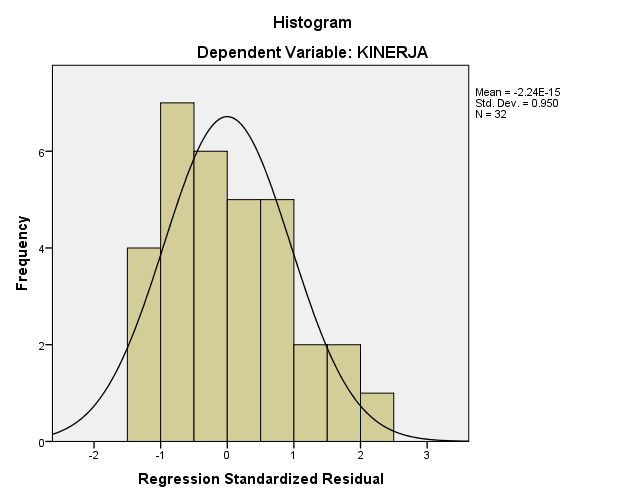 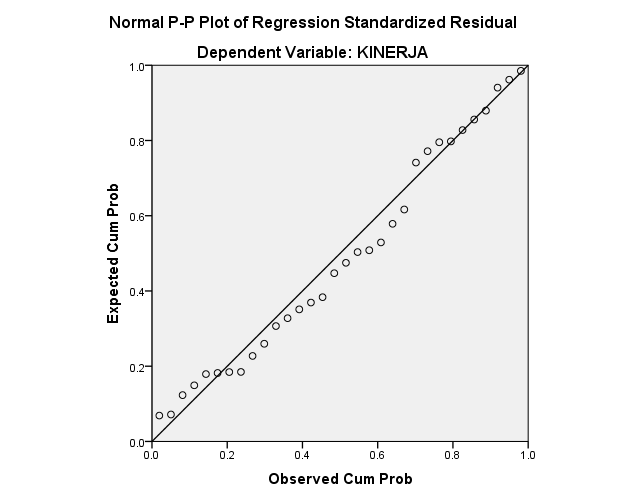 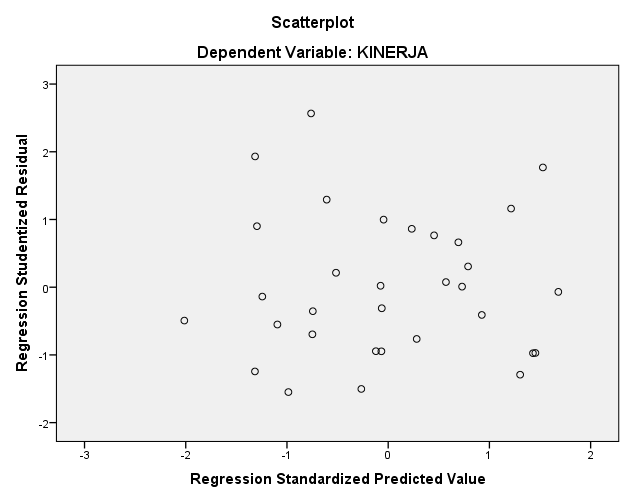 Lampiran 14 Hasil Methode Succesive Interval (MSI)Variabel kinerja karyawan (Y) 32 RespondenVariabel Locus Of Control (X1) 32 RespondenVariabel Lingkungan Kerja Fisik (X2) 32 RespondenVariabel Motivasi (X3) 32 RespondenNo PernyataanSSSNTSSTS1Saya memiliki kemampuaan dalam bekerja2Saya mampu melakukan pekerjaan dengan cepat3Saya memiliki ketrampilan dalam bekerja 4Saya selalu teliti dalam melakukan pekerjaan5Saya selalu menyelesaikan pekerjaan tepat waktu untuk menghindari tertumpuknya pekerjaan yang akan menjadi beban pekerjaan6Saya bisa menyelesaikan pekerjaan tepat waktu7Saya mampu bekerja sama dengan pimpinan8Saya mampu bekerja sama dengan rekan kerja NOPERNYATAANSSSNTSSTS1Prestasi yang selama ini hasil kerja keras karyawan sendiri2karyawan berusaha menyelesaikan pekerjaan secara maksimal3karyawan bersikap tenang saat kondisi lingkungan kerja sedang tidak kondusif4karyawan mampu mengendalikan stress dengan baik5karyawan mampu memulai percakapan dengan atasan ataupun rekan kerja baru6karyawan tidak mampu menyelesaikan pekerjaan tanpa bantuan rekan kerja 7karyawan tidak mampu menyelesaikan pekerjaan dengan baik dan benar8karyawan tidak mampu mengendalikan emosi saat di tempat kerja9karyawan tidak mampu mengendalikan stress ditempat kerja10karyawan tidak mampu memulai percakapan dengan atasan ataupun rekan kerjaNo PernyataanSSSNTSSTS1Penerangan ditempat kerja sudah baik2Penempatan sumber daya listrik sudah baik3Penyebaran cahaya lampu ditempat kerja sudah baik4Pewarnaan ditempat kerja sudah sesuai5Tempat kerja tertata dengan rapi6Tempat kerja yang selalu bersih7Sirkulasi udara ditempat kerja sudah baik8Kesejukan ditempat kerja sudah baik9Peredam/pengurang unsur bising ditempat kerja sudah baik10Peralatan yang sudah mendukung keamanan para pekerja 11Ada asuransi dalam kecelakaan kerjaNo PernyataanSSSNTSSTS1karyawan memperoleh bonus dari hasil kerja yang diraih2Perusahaan mampu memberikan rasa aman kepada para karyawan3Perusahaan memberikan Tunjakan kesehatan pada para karyawan 4Perusahaan memberikan Asuransi kesehatan pada para karyawan5karyawan mampu berinteraksi dengan rekan kerja6Perusahaan mampu menghormati para karyawan7Perusahaan mampu menghargai para karyawan8Perusahaan memberikan kesempatan kepada karyawan untuk mendapatkan jabatan yang lebih tinggidf = (N-2)Tingkat signifikansi untuk uji satu arahTingkat signifikansi untuk uji satu arahTingkat signifikansi untuk uji satu arahTingkat signifikansi untuk uji satu arahTingkat signifikansi untuk uji satu arahdf = (N-2)0.050.0250.010.0050.0005df = (N-2)Tingkat signifikansi untuk uji dua arahTingkat signifikansi untuk uji dua arahTingkat signifikansi untuk uji dua arahTingkat signifikansi untuk uji dua arahTingkat signifikansi untuk uji dua arahdf = (N-2)0.10.050.020.010.00110.98770.99690.99950.99991.000020.90000.95000.98000.99000.999030.80540.87830.93430.95870.991140.72930.81140.88220.91720.974150.66940.75450.83290.87450.950960.62150.70670.78870.83430.924970.58220.66640.74980.79770.898380.54940.63190.71550.76460.872190.52140.60210.68510.73480.8470100.49730.57600.65810.70790.8233110.47620.55290.63390.68350.8010120.45750.53240.61200.66140.7800130.44090.51400.59230.64110.7604140.42590.49730.57420.62260.7419150.41240.48210.55770.60550.7247160.40000.46830.54250.58970.7084170.38870.45550.52850.57510.6932180.37830.44380.51550.56140.6788190.36870.43290.50340.54870.6652200.35980.42270.49210.53680.6524210.35150.41320.48150.52560.6402220.34380.40440.47160.51510.6287230.33650.39610.46220.50520.6178240.32970.38820.45340.49580.6074250.32330.38090.44510.48690.5974260.31720.37390.43720.47850.5880270.31150.36730.42970.47050.5790280.30610.36100.42260.46290.5703290.30090.35500.41580.45560.5620300.29600.34940.40930.44870.5541Pr0.250.100.050.0250.010.0050.001Df0.500.200.100.0500.020.0100.00211.000003.077686.3137512.7062031.8205263.65674318.3088420.816501.885622.919994.302656.964569.9248422.3271230.764891.637742.353363.182454.540705.8409110.2145340.740701.533212.131852.776453.746954.604097.1731850.726691.475882.015052.570583.364934.032145.8934360.717561.439761.943182.446913.142673.707435.2076370.711141.414921.894582.364622.997953.499484.7852980.706391.396821.859552.306002.896463.355394.5007990.702721.383031.833112.262162.821443.249844.29681100.699811.372181.812462.228142.763773.169274.14370110.697451.363431.795882.200992.718083.105814.02470120.695481.356221.782292.178812.681003.054543.92963130.693831.350171.770932.160372.650313.012283.85198140.692421.345031.761312.144792.624492.976843.78739150.691201.340611.753052.131452.602482.946713.73283160.690131.336761.745882.119912.583492.920783.68615170.689201.333381.739612.109822.566932.898233.64577180.688361.330391.734062.100922.552382.878443.61048190.687621.327731.729132.093022.539482.860933.57940200.686951.325341.724722.085962.527982.845343.55181210.686351.323191.720742.079612.517652.831363.52715220.685811.321241.717142.073872.508322.818763.50499230.685311.319461.713872.068662.499872.807343.48496240.684851.317841.710882.063902.492162.796943.46678250.684431.316351.708142.059542.485112.787443.45019260.684041.314971.705622.055532.478632.778713.43500270.683681.313701.703292.051832.472662.770683.42103280.683351.312531.701132.048412.467142.763263.40816290.683041.311431.699132.045232.462022.756393.39624300.682761.310421.697262.042272.457262.750003.38518310.682491.309461.695522.039512.452822.744043.37490320.682231.308571.693892.036932.448682.738483.36531330.682001.307741.692362.034522.444792.733283.35634340.681771.306951.690922.032242.441152.728393.34793350.681561.306211.689572.030112.437722.723813.34005Titik Persentase Distribusi F untuk Probabilita = 0,05Titik Persentase Distribusi F untuk Probabilita = 0,05Titik Persentase Distribusi F untuk Probabilita = 0,05Titik Persentase Distribusi F untuk Probabilita = 0,05Titik Persentase Distribusi F untuk Probabilita = 0,05Titik Persentase Distribusi F untuk Probabilita = 0,05Titik Persentase Distribusi F untuk Probabilita = 0,05Titik Persentase Distribusi F untuk Probabilita = 0,05Titik Persentase Distribusi F untuk Probabilita = 0,05Titik Persentase Distribusi F untuk Probabilita = 0,05Titik Persentase Distribusi F untuk Probabilita = 0,05Titik Persentase Distribusi F untuk Probabilita = 0,05Titik Persentase Distribusi F untuk Probabilita = 0,05Titik Persentase Distribusi F untuk Probabilita = 0,05Titik Persentase Distribusi F untuk Probabilita = 0,05Titik Persentase Distribusi F untuk Probabilita = 0,05df untukpenyebut (N2)                        Df untuk pembilang (N1)                        Df untuk pembilang (N1)                        Df untuk pembilang (N1)                        Df untuk pembilang (N1)                        Df untuk pembilang (N1)                        Df untuk pembilang (N1)                        Df untuk pembilang (N1)                        Df untuk pembilang (N1)                        Df untuk pembilang (N1)                        Df untuk pembilang (N1)                        Df untuk pembilang (N1)                        Df untuk pembilang (N1)                        Df untuk pembilang (N1)                        Df untuk pembilang (N1)                        Df untuk pembilang (N1)df untukpenyebut (N2)1234567891011121314151161199216225230234237239241242243244245245246218.5119.0019.1619.2519.3019.3319.3519.3719.3819.4019.4019.4119.4219.4219.43310.139.559.289.129.018.948.898.858.818.798.768.748.738.718.7047.716.946.596.396.266.166.096.046.005.965.945.915.895.875.8656.615.795.415.195.054.954.884.824.774.744.704.684.664.644.6265.995.144.764.534.394.284.214.154.104.064.034.003.983.963.9475.594.744.354.123.973.873.793.733.683.643.603.573.553.533.5185.324.464.073.843.693.583.503.443.393.353.313.283.263.243.2295.124.263.863.633.483.373.293.233.183.143.103.073.053.033.01104.964.103.713.483.333.223.143.073.022.982.942.912.892.862.85114.843.983.593.363.203.093.012.952.902.852.822.792.762.742.72124.753.893.493.263.113.002.912.852.802.752.722.692.662.642.62134.673.813.413.183.032.922.832.772.712.672.632.602.582.552.53144.603.743.343.112.962.852.762.702.652.602.572.532.512.482.46154.543.683.293.062.902.792.712.642.592.542.512.482.452.422.40164.493.633.243.012.852.742.662.592.542.492.462.422.402.372.35174.453.593.202.962.812.702.612.552.492.452.412.382.352.332.31184.413.553.162.932.772.662.582.512.462.412.372.342.312.292.27194.383.523.132.902.742.632.542.482.422.382.342.312.282.262.23204.353.493.102.872.712.602.512.452.392.352.312.282.252.222.20214.323.473.072.842.682.572.492.422.372.322.282.252.222.202.18224.303.443.052.822.662.552.462.402.342.302.262.232.202.172.15234.283.423.032.802.642.532.442.372.322.272.242.202.182.152.13244.263.403.012.782.622.512.422.362.302.252.222.182.152.132.11254.243.392.992.762.602.492.402.342.282.242.202.162.142.112.09264.233.372.982.742.592.472.392.322.272.222.182.152.122.092.07274.213.352.962.732.572.462.372.312.252.202.172.132.102.082.06284.203.342.952.712.562.452.362.292.242.192.152.122.092.062.04294.183.332.932.702.552.432.352.282.222.182.142.102.082.052.03304.173.322.922.692.532.422.332.272.212.162.132.092.062.042.01314.163.302.912.682.522.412.322.252.202.152.112.082.052.032.00324.153.292.902.672.512.402.312.242.192.142.102.072.042.011.99334.143.282.892.662.502.392.302.232.182.132.092.062.032.001.98344.133.282.882.652.492.382.292.232.172.122.082.052.021.991.97RespJawaban Responden Kinerja KaryawanJawaban Responden Kinerja KaryawanJawaban Responden Kinerja KaryawanJawaban Responden Kinerja KaryawanJawaban Responden Kinerja KaryawanJawaban Responden Kinerja KaryawanJawaban Responden Kinerja KaryawanJawaban Responden Kinerja KaryawanJumlahRespY1Y2Y3Y4Y5Y6Y7Y8Jumlah155534455362453444453333333334426444343444305444333442965555554539745554555388443444433094543433329105544334432113444344329124445444332134433443328144433432427154344544331164453443532175444454535184453443431194444544433205554444435214444554535224334343327234533344329245434335330254334335530263434555534275555544437284443443531294454554435305444544434314444544433324455454435RespJawaban Responden Locus Of ControlJawaban Responden Locus Of ControlJawaban Responden Locus Of ControlJawaban Responden Locus Of ControlJawaban Responden Locus Of ControlJawaban Responden Locus Of ControlJawaban Responden Locus Of ControlJawaban Responden Locus Of ControlJawaban Responden Locus Of ControlJawaban Responden Locus Of ControlJumlahRespX1.1X1.2X1.3X1.4X1.5X1.6X1.7X1.8X1.9X1.10Jumlah1555455333442245555533344235333343344354555555323442544444333423565555554445477333431111323833533433443594443433343351044444433543911555554334443123334334343331344434322233114545444324338153333342432301655455333434017445443334337183334343343331944434522223220444442222230213333322222252234443423433423334435432334244334352323322555454412233526444345545442273444354543392844544334443929555554332441305455533343403145444333433732444443334437RespJawaban Responden Lingkungan Kerja FisikJawaban Responden Lingkungan Kerja FisikJawaban Responden Lingkungan Kerja FisikJawaban Responden Lingkungan Kerja FisikJawaban Responden Lingkungan Kerja FisikJawaban Responden Lingkungan Kerja FisikJawaban Responden Lingkungan Kerja FisikJawaban Responden Lingkungan Kerja FisikJawaban Responden Lingkungan Kerja FisikJawaban Responden Lingkungan Kerja FisikJawaban Responden Lingkungan Kerja FisikJumlahJumlahRespX2.1X2.2X2.3X2.4X2.5X2.6X2.7X2.8X2.9X2.10X2.11JumlahJumlah144322222444332333332234443434432223233331443322233334325443222223333063342243244435734433222333328334332224343394432233234333103433222243432113342222234330122432222233328133423224233230143434223333333154533453344442164444433344340174444432244439184444432244338194444433344441204454434434443214443333334337225533444455547235444453344343245544453455549254443333243336263333443333436274435555544448284443434455545294444333344339304443343244439314443344344441324454343344442Respjawaban reponden motivasijawaban reponden motivasijawaban reponden motivasijawaban reponden motivasijawaban reponden motivasijawaban reponden motivasijawaban reponden motivasijawaban reponden motivasiJumlahRespX3.1X3.2X3.3X3.4X3.5X3.6X3.7X3.8Jumlah133344332252333432432534344433227433344334275443444433064445444534733444344298444333232694444344330105554433433113443343327124334443429133333333324144334434429153443445330163432445429174335544432185553444535194444444432204444443330214444433329223332253425233344234326245554354334253333455531264444455535273435555333284445544434294444433430304444444432314444444432324434444431Descriptive StatisticsDescriptive StatisticsDescriptive StatisticsDescriptive StatisticsMeanStd. DeviationNYI4.1563.5741432Y24.1563.6278232Y33.9375.8007132Y43.8438.6772532Y54.0000.7620032Y64.0000.6720232Y73.9063.6890632Y84.0313.7822432JMLY32.03133.3067332CorrelationsCorrelationsCorrelationsCorrelationsCorrelationsCorrelationsCorrelationsCorrelationsCorrelationsCorrelationsCorrelationsYIY2Y3Y4Y5Y6Y7Y8JMLYYIPearson Correlation1.467**.373*.231.147.000.120.132.490**YISig. (2-tailed).007.036.204.4211.000.514.470.004YIN323232323232323232Y2Pearson Correlation.467**1.405*.135.135.153.110.187.526**Y2Sig. (2-tailed).007.021.461.462.403.551.306.002Y2N323232323232323232Y3Pearson Correlation.373*.405*1.279.423*.420*.048.312.707**Y3Sig. (2-tailed).036.021.122.016.017.796.082.000Y3N323232323232323232Y4Pearson Correlation.231.135.2791.313.496**.451**.070.622**Y4Sig. (2-tailed).204.461.122.082.004.009.702.000Y4N323232323232323232Y5Pearson Correlation.147.135.423*.3131.567**.000.271.627**Y5Sig. (2-tailed).421.462.016.082.0011.000.134.000Y5N323232323232323232Y6Pearson Correlation.000.153.420*.496**.567**1.209.368*.697**Y6Sig. (2-tailed)1.000.403.017.004.001.251.038.000Y6N323232323232323232Y7Pearson Correlation.120.110.048.451**.000.2091.245.454**Y7Sig. (2-tailed).514.551.796.0091.000.251.177.009Y7N323232323232323232Y8Pearson Correlation.132.187.312.070.271.368*.2451.573**Y8Sig. (2-tailed).470.306.082.702.134.038.177.001Y8N323232323232323232JMLYPearson Correlation.490**.526**.707**.622**.627**.697**.454**.573**1JMLYSig. (2-tailed).004.002.000.000.000.000.009.001JMLYN323232323232323232**. Correlation is significant at the 0.01 level (2-tailed).**. Correlation is significant at the 0.01 level (2-tailed).**. Correlation is significant at the 0.01 level (2-tailed).**. Correlation is significant at the 0.01 level (2-tailed).**. Correlation is significant at the 0.01 level (2-tailed).**. Correlation is significant at the 0.01 level (2-tailed).**. Correlation is significant at the 0.01 level (2-tailed).**. Correlation is significant at the 0.01 level (2-tailed).**. Correlation is significant at the 0.01 level (2-tailed).**. Correlation is significant at the 0.01 level (2-tailed).**. Correlation is significant at the 0.01 level (2-tailed).*. Correlation is significant at the 0.05 level (2-tailed).*. Correlation is significant at the 0.05 level (2-tailed).*. Correlation is significant at the 0.05 level (2-tailed).*. Correlation is significant at the 0.05 level (2-tailed).*. Correlation is significant at the 0.05 level (2-tailed).*. Correlation is significant at the 0.05 level (2-tailed).*. Correlation is significant at the 0.05 level (2-tailed).*. Correlation is significant at the 0.05 level (2-tailed).*. Correlation is significant at the 0.05 level (2-tailed).*. Correlation is significant at the 0.05 level (2-tailed).*. Correlation is significant at the 0.05 level (2-tailed).Descriptive StatisticsDescriptive StatisticsDescriptive StatisticsDescriptive StatisticsMeanStd. DeviationNX14.0313.7822432X24.0000.7620032X34.1250.7513432X44.0000.7184232X53.9063.7770732X63.75001.0472732X72.8438.8466032X82.9063.7770732X93.34381.0351732X103.2500.7620032JMLHX136.15635.2493332CorrelationsCorrelationsCorrelationsCorrelationsCorrelationsCorrelationsCorrelationsCorrelationsCorrelationsCorrelationsCorrelationsCorrelationsCorrelationsX1X2X3X4X5X6X7X8X9X10JMLHX1X1Pearson Correlation1.704**.542**.517**.801**.207.056-.101.106.419*.635**X1Sig. (2-tailed).000.001.002.000.256.759.582.564.017.000X1N3232323232323232323232X2Pearson Correlation.704**1.676**.648**.872**.243.100.054.123.389*.718**X2Sig. (2-tailed).000.000.000.000.181.586.767.504.028.000X2N3232323232323232323232X3Pearson Correlation.542**.676**1.478**.739**.287.285.131.233.507**.739**X3Sig. (2-tailed).001.000.006.000.111.114.474.199.003.000X3N3232323232323232323232X4Pearson Correlation.517**.648**.478**1.636**.129.053.000.000.354*.556**X4Sig. (2-tailed).002.000.006.000.483.7731.0001.000.047.001X4N3232323232323232323232X5Pearson Correlation.801**.872**.739**.636**1.168.173-.015.122.422*.731**X5Sig. (2-tailed).000.000.000.000.357.343.935.507.016.000X5N3232323232323232323232X6Pearson Correlation.207.243.287.129.1681.428*.446*.171.404*.577**X6Sig. (2-tailed).256.181.111.483.357.015.011.349.022.001X6N3232323232323232323232X7Pearson Correlation.056.100.285.053.173.428*1.663**.652**.463**.637**X7Sig. (2-tailed).759.586.114.773.343.015.000.000.008.000X7N3232323232323232323232X8Pearson Correlation-.101.054.131.000-.015.446*.663**1.603**.313.518**X8Sig. (2-tailed).582.767.4741.000.935.011.000.000.081.002X8N3232323232323232323232X9Pearson Correlation.106.123.233.000.122.171.652**.603**1.378*.566**X9Sig. (2-tailed).564.504.1991.000.507.349.000.000.033.001X9N3232323232323232323232X10Pearson Correlation.419*.389*.507**.354*.422*.404*.463**.313.378*1.724**X10Sig. (2-tailed).017.028.003.047.016.022.008.081.033.000X10N3232323232323232323232JMLHX1Pearson Correlation.635**.718**.739**.556**.731**.577**.637**.518**.566**.724**1JMLHX1Sig. (2-tailed).000.000.000.001.000.001.000.002.001.000JMLHX1N3232323232323232323232**. Correlation is significant at the 0.01 level (2-tailed).**. Correlation is significant at the 0.01 level (2-tailed).**. Correlation is significant at the 0.01 level (2-tailed).**. Correlation is significant at the 0.01 level (2-tailed).**. Correlation is significant at the 0.01 level (2-tailed).**. Correlation is significant at the 0.01 level (2-tailed).**. Correlation is significant at the 0.01 level (2-tailed).**. Correlation is significant at the 0.01 level (2-tailed).**. Correlation is significant at the 0.01 level (2-tailed).**. Correlation is significant at the 0.01 level (2-tailed).**. Correlation is significant at the 0.01 level (2-tailed).**. Correlation is significant at the 0.01 level (2-tailed).**. Correlation is significant at the 0.01 level (2-tailed).*. Correlation is significant at the 0.05 level (2-tailed).*. Correlation is significant at the 0.05 level (2-tailed).*. Correlation is significant at the 0.05 level (2-tailed).*. Correlation is significant at the 0.05 level (2-tailed).*. Correlation is significant at the 0.05 level (2-tailed).*. Correlation is significant at the 0.05 level (2-tailed).*. Correlation is significant at the 0.05 level (2-tailed).*. Correlation is significant at the 0.05 level (2-tailed).*. Correlation is significant at the 0.05 level (2-tailed).*. Correlation is significant at the 0.05 level (2-tailed).*. Correlation is significant at the 0.05 level (2-tailed).*. Correlation is significant at the 0.05 level (2-tailed).*. Correlation is significant at the 0.05 level (2-tailed).Descriptive StatisticsDescriptive StatisticsDescriptive StatisticsDescriptive StatisticsMeanStd. DeviationNX2.13.7500.6720232X2.23.9063.5303332X2.33.5938.6652432X2.43.1250.8328032X2.53.0625.9136132X2.63.06251.0453432X2.72.9063.7770732X2.82.7188.8125832X2.93.7188.6342132X2.103.7500.6221732X2.113.6250.7071132JMLHX237.21885.7402632CorrelationsCorrelationsCorrelationsCorrelationsCorrelationsCorrelationsCorrelationsCorrelationsCorrelationsCorrelationsCorrelationsCorrelationsCorrelationsCorrelationsX2.1X2.2X2.3X2.4X2.5X2.6X2.7X2.8X2.9X2.10X2.11JMLHX2X2.1Pearson Correlation1.566**.271.346.499**.574**.386*.458**.511**.617**.339.717**X2.1Sig. (2-tailed).001.134.053.004.001.029.008.003.000.057.000X2.1N323232323232323232323232X2.2Pearson Correlation.566**1-.020.320.345.418*.291.311.399*.416*.161.526**X2.2Sig. (2-tailed).001.913.075.053.017.106.083.024.018.378.002X2.2N323232323232323232323232X2.3Pearson Correlation.271-.0201.386*.362*.270-.014.140.256.370*.214.421*X2.3Sig. (2-tailed).134.913.029.042.136.941.445.158.037.239.016X2.3N323232323232323232323232X2.4Pearson Correlation.346.320.386*1.753**.472**.368*.578**.374*.311.137.689**X2.4Sig. (2-tailed).053.075.029.000.006.038.001.035.083.455.000X2.4N323232323232323232323232X2.5Pearson Correlation.499**.345.362*.753**1.671**.417*.676**.532**.539**.437*.846**X2.5Sig. (2-tailed).004.053.042.000.000.017.000.002.001.012.000X2.5N323232323232323232323232X2.6Pearson Correlation.574**.418*.270.472**.671**1.524**.553**.514**.570**.425*.815**X2.6Sig. (2-tailed).001.017.136.006.000.002.001.003.001.015.000X2.6N323232323232323232323232X2.7Pearson Correlation.386*.291-.014.368*.417*.524**1.723**.207.350*.227.612**X2.7Sig. (2-tailed).029.106.941.038.017.002.000.257.049.211.000X2.7N323232323232323232323232X2.8Pearson Correlation.458**.311.140.578**.676**.553**.723**1.405*.558**.540**.802**X2.8Sig. (2-tailed).008.083.445.001.000.001.000.022.001.001.000X2.8N323232323232323232323232X2.9Pearson Correlation.511**.399*.256.374*.532**.514**.207.405*1.715**.692**.717**X2.9Sig. (2-tailed).003.024.158.035.002.003.257.022.000.000.000X2.9N323232323232323232323232X2.10Pearson Correlation.617**.416*.370*.311.539**.570**.350*.558**.715**1.587**.775**X2.10Sig. (2-tailed).000.018.037.083.001.001.049.001.000.000.000X2.10N323232323232323232323232X2.11Pearson Correlation.339.161.214.137.437*.425*.227.540**.692**.587**1.617**X2.11Sig. (2-tailed).057.378.239.455.012.015.211.001.000.000.000X2.11N323232323232323232323232JMLHX2Pearson Correlation.717**.526**.421*.689**.846**.815**.612**.802**.717**.775**.617**1JMLHX2Sig. (2-tailed).000.002.016.000.000.000.000.000.000.000.000JMLHX2N323232323232323232323232**. Correlation is significant at the 0.01 level (2-tailed).**. Correlation is significant at the 0.01 level (2-tailed).**. Correlation is significant at the 0.01 level (2-tailed).**. Correlation is significant at the 0.01 level (2-tailed).**. Correlation is significant at the 0.01 level (2-tailed).**. Correlation is significant at the 0.01 level (2-tailed).**. Correlation is significant at the 0.01 level (2-tailed).**. Correlation is significant at the 0.01 level (2-tailed).**. Correlation is significant at the 0.01 level (2-tailed).**. Correlation is significant at the 0.01 level (2-tailed).**. Correlation is significant at the 0.01 level (2-tailed).**. Correlation is significant at the 0.01 level (2-tailed).**. Correlation is significant at the 0.01 level (2-tailed).**. Correlation is significant at the 0.01 level (2-tailed).*. Correlation is significant at the 0.05 level (2-tailed).*. Correlation is significant at the 0.05 level (2-tailed).*. Correlation is significant at the 0.05 level (2-tailed).*. Correlation is significant at the 0.05 level (2-tailed).*. Correlation is significant at the 0.05 level (2-tailed).*. Correlation is significant at the 0.05 level (2-tailed).*. Correlation is significant at the 0.05 level (2-tailed).*. Correlation is significant at the 0.05 level (2-tailed).*. Correlation is significant at the 0.05 level (2-tailed).*. Correlation is significant at the 0.05 level (2-tailed).*. Correlation is significant at the 0.05 level (2-tailed).*. Correlation is significant at the 0.05 level (2-tailed).*. Correlation is significant at the 0.05 level (2-tailed).*. Correlation is significant at the 0.05 level (2-tailed).Descriptive StatisticsDescriptive StatisticsDescriptive StatisticsDescriptive StatisticsMeanStd. DeviationNX3.13.7188.6342132X3.23.7188.6342132X3.33.6875.6444632X3.43.8125.7378032X3.53.7813.7063932X3.63.7500.7620032X3.73.7500.7620032X3.83.6250.7931232JMLHX329.84383.1531832CorrelationsCorrelationsCorrelationsCorrelationsCorrelationsCorrelationsCorrelationsCorrelationsCorrelationsCorrelationsCorrelationsX3.1X3.2X3.3X3.4X3.5X3.6X3.7X3.8JMLHX3X3.1Pearson Correlation1.679**.646**.297.218.117-.150.232.639**X3.1Sig. (2-tailed).000.000.098.230.524.412.200.000X3.1N323232323232323232X3.2Pearson Correlation.679**1.725**.022.146.317.117.168.671**X3.2Sig. (2-tailed).000.000.907.424.077.524.357.000X3.2N323232323232323232X3.3Pearson Correlation.646**.725**1.076-.084.033-.099.079.483**X3.3Sig. (2-tailed).000.000.678.647.858.592.668.005X3.3N323232323232323232X3.4Pearson Correlation.297.022.0761.538**-.086.086-.014.431*X3.4Sig. (2-tailed).098.907.678.002.640.640.940.014X3.4N323232323232323232X3.5Pearson Correlation.218.146-.084.538**1.135.315.252.578**X3.5Sig. (2-tailed).230.424.647.002.462.079.164.001X3.5N323232323232323232X3.6Pearson Correlation.117.317.033-.086.1351.500**.374*.561**X3.6Sig. (2-tailed).524.077.858.640.462.004.035.001X3.6N323232323232323232X3.7Pearson Correlation-.150.117-.099.086.315.500**1.374*.520**X3.7Sig. (2-tailed).412.524.592.640.079.004.035.002X3.7N323232323232323232X3.8Pearson Correlation.232.168.079-.014.252.374*.374*1.582**X3.8Sig. (2-tailed).200.357.668.940.164.035.035.000X3.8N323232323232323232JMLHX3Pearson Correlation.639**.671**.483**.431*.578**.561**.520**.582**1JMLHX3Sig. (2-tailed).000.000.005.014.001.001.002.000JMLHX3N323232323232323232**. Correlation is significant at the 0.01 level (2-tailed).**. Correlation is significant at the 0.01 level (2-tailed).**. Correlation is significant at the 0.01 level (2-tailed).**. Correlation is significant at the 0.01 level (2-tailed).**. Correlation is significant at the 0.01 level (2-tailed).**. Correlation is significant at the 0.01 level (2-tailed).**. Correlation is significant at the 0.01 level (2-tailed).**. Correlation is significant at the 0.01 level (2-tailed).**. Correlation is significant at the 0.01 level (2-tailed).**. Correlation is significant at the 0.01 level (2-tailed).**. Correlation is significant at the 0.01 level (2-tailed).*. Correlation is significant at the 0.05 level (2-tailed).*. Correlation is significant at the 0.05 level (2-tailed).*. Correlation is significant at the 0.05 level (2-tailed).*. Correlation is significant at the 0.05 level (2-tailed).*. Correlation is significant at the 0.05 level (2-tailed).*. Correlation is significant at the 0.05 level (2-tailed).*. Correlation is significant at the 0.05 level (2-tailed).*. Correlation is significant at the 0.05 level (2-tailed).*. Correlation is significant at the 0.05 level (2-tailed).*. Correlation is significant at the 0.05 level (2-tailed).*. Correlation is significant at the 0.05 level (2-tailed).Case Processing SummaryCase Processing SummaryCase Processing SummaryCase Processing SummaryN%CasesValid32100.0CasesExcludeda0.0CasesTotal32100.0a. Listwise deletion based on all variables in the procedure.a. Listwise deletion based on all variables in the procedure.a. Listwise deletion based on all variables in the procedure.a. Listwise deletion based on all variables in the procedure.Reliability StatisticsReliability StatisticsCronbach's AlphaN of Items.7318One-Sample Kolmogorov-Smirnov TestOne-Sample Kolmogorov-Smirnov TestOne-Sample Kolmogorov-Smirnov TestUnstandardized ResidualNN32Normal Parametersa,bMean.0000000Normal Parametersa,bStd. Deviation1.40034965Most Extreme DifferencesAbsolute.095Most Extreme DifferencesPositive.095Most Extreme DifferencesNegative-.065Test StatisticTest Statistic.095Asymp. Sig. (2-tailed)Asymp. Sig. (2-tailed).200c,da. Test distribution is Normal.a. Test distribution is Normal.a. Test distribution is Normal.b. Calculated from data.b. Calculated from data.b. Calculated from data.c. Lilliefors Significance Correction.c. Lilliefors Significance Correction.c. Lilliefors Significance Correction.d. This is a lower bound of the true significance.d. This is a lower bound of the true significance.d. This is a lower bound of the true significance.CoefficientsaCoefficientsaCoefficientsaCoefficientsaCoefficientsaCoefficientsaCoefficientsaCoefficientsaCoefficientsaModelModelUnstandardized CoefficientsUnstandardized CoefficientsStandardized CoefficientstSig.Collinearity StatisticsCollinearity StatisticsModelModelBStd. ErrorBetatSig.ToleranceVIF1(Constant)18.3383.1605.802.0001locus of control.041.051.113.803.429.9671.0341lingkungan kkerja fisik.023.050.070.466.645.8451.1841motivasi.380.091.6294.155.000.8431.186a. Dependent Variable: KINERJAa. Dependent Variable: KINERJAa. Dependent Variable: KINERJAa. Dependent Variable: KINERJAa. Dependent Variable: KINERJAa. Dependent Variable: KINERJAa. Dependent Variable: KINERJAa. Dependent Variable: KINERJAa. Dependent Variable: KINERJACollinearity DiagnosticsaCollinearity DiagnosticsaCollinearity DiagnosticsaCollinearity DiagnosticsaCollinearity DiagnosticsaCollinearity DiagnosticsaCollinearity DiagnosticsaCollinearity DiagnosticsaModelDimensionEigenvalueCondition IndexVariance ProportionsVariance ProportionsVariance ProportionsVariance ProportionsModelDimensionEigenvalueCondition Index(Constant)locus of controllingkungan kkerja fisikmotivasi113.9631.000.00.00.00.0012.02412.955.00.43.37.0013.00921.036.06.39.61.4514.00528.712.94.18.02.54a. Dependent Variable: KINERJAa. Dependent Variable: KINERJAa. Dependent Variable: KINERJAa. Dependent Variable: KINERJAa. Dependent Variable: KINERJAa. Dependent Variable: KINERJAa. Dependent Variable: KINERJAa. Dependent Variable: KINERJAResiduals StatisticsaResiduals StatisticsaResiduals StatisticsaResiduals StatisticsaResiduals StatisticsaResiduals StatisticsaMinimumMaximumMeanStd. DeviationNPredicted Value29.430834.201732.03131.2911632Residual-2.188793.19830.000001.4003532Std. Predicted Value-2.0141.681.0001.00032Std. Residual-1.4852.171.000.95032a. Dependent Variable: KINERJAa. Dependent Variable: KINERJAa. Dependent Variable: KINERJAa. Dependent Variable: KINERJAa. Dependent Variable: KINERJAa. Dependent Variable: KINERJAVariables Entered/RemovedaVariables Entered/RemovedaVariables Entered/RemovedaVariables Entered/RemovedaModelVariables EnteredVariables RemovedMethod1motivasi , locus of control, lingkungan kkerja fisikb.Entera. Dependent Variable: KINERJAa. Dependent Variable: KINERJAa. Dependent Variable: KINERJAa. Dependent Variable: KINERJAb. All requested variables entered.b. All requested variables entered.b. All requested variables entered.b. All requested variables entered.Model SummarybModel SummarybModel SummarybModel SummarybModel SummarybModel SummarybModelRR SquareAdjusted R SquareStd. Error of the EstimateDurbin-Watson1.678a.459.4021.473461.574a. Predictors: (Constant), motivasi , locus of control, lingkungan kkerja fisika. Predictors: (Constant), motivasi , locus of control, lingkungan kkerja fisika. Predictors: (Constant), motivasi , locus of control, lingkungan kkerja fisika. Predictors: (Constant), motivasi , locus of control, lingkungan kkerja fisika. Predictors: (Constant), motivasi , locus of control, lingkungan kkerja fisika. Predictors: (Constant), motivasi , locus of control, lingkungan kkerja fisikb. Dependent Variable: KINERJAb. Dependent Variable: KINERJAb. Dependent Variable: KINERJAb. Dependent Variable: KINERJAb. Dependent Variable: KINERJAb. Dependent Variable: KINERJAANOVAaANOVAaANOVAaANOVAaANOVAaANOVAaANOVAaModelModelSum of SquaresDfMean SquareFSig.1Regression51.680317.2277.935.001b1Residual60.790282.1711Total112.47031a. Dependent Variable: KINERJAa. Dependent Variable: KINERJAa. Dependent Variable: KINERJAa. Dependent Variable: KINERJAa. Dependent Variable: KINERJAa. Dependent Variable: KINERJAa. Dependent Variable: KINERJAb. Predictors: (Constant), motivasi , locus of control, lingkungan kkerja fisikb. Predictors: (Constant), motivasi , locus of control, lingkungan kkerja fisikb. Predictors: (Constant), motivasi , locus of control, lingkungan kkerja fisikb. Predictors: (Constant), motivasi , locus of control, lingkungan kkerja fisikb. Predictors: (Constant), motivasi , locus of control, lingkungan kkerja fisikb. Predictors: (Constant), motivasi , locus of control, lingkungan kkerja fisikb. Predictors: (Constant), motivasi , locus of control, lingkungan kkerja fisikCoefficientsaCoefficientsaCoefficientsaCoefficientsaCoefficientsaCoefficientsaCoefficientsaModelModelUnstandardized CoefficientsUnstandardized CoefficientsStandardized CoefficientstSig.ModelModelBStd. ErrorBetatSig.1(Constant)18.3383.1605.802.0001locus of control.041.051.113.803.4291lingkungan kkerja fisik.023.050.070.466.6451Motivasi.380.091.6294.155.000a. Dependent Variable: KINERJAa. Dependent Variable: KINERJAa. Dependent Variable: KINERJAa. Dependent Variable: KINERJAa. Dependent Variable: KINERJAa. Dependent Variable: KINERJAa. Dependent Variable: KINERJAResiduals StatisticsaResiduals StatisticsaResiduals StatisticsaResiduals StatisticsaResiduals StatisticsaResiduals StatisticsaMinimumMaximumMeanStd. DeviationNPredicted Value29.430834.201732.03131.2911632Residual-2.188793.19830.000001.4003532Std. Predicted Value-2.0141.681.0001.00032Std. Residual-1.4852.171.000.95032a. Dependent Variable: KINERJAa. Dependent Variable: KINERJAa. Dependent Variable: KINERJAa. Dependent Variable: KINERJAa. Dependent Variable: KINERJAa. Dependent Variable: KINERJASuccesive IntervalSuccesive IntervalSuccesive IntervalSuccesive IntervalSuccesive IntervalSuccesive IntervalSuccesive IntervalSuccesive IntervalSuccesive IntervalY1Y2Y3Y4Y5Y6Y7Y8Jumlah6,0565,8465,2703,0004,1994,3495,7855,33229,4844,5565,8463,0004,3484,1994,3494,3415,33228,5313,0003,0003,0003,0003,0003,0004,3414,15826,0004,5564,4253,0004,3483,0004,3494,3414,15827,7614,5564,4254,1523,0003,0003,0004,3414,15827,3576,0565,8465,2705,6665,3995,6984,3415,33230,5044,5565,8465,2705,6664,1995,6985,7855,33229,9354,5564,4253,0004,3484,1994,3494,3413,00027,7614,5565,8464,1523,0004,1993,0003,0543,00027,3576,0565,8464,1524,3483,0003,0004,3414,15828,2913,0004,4254,1524,3483,0004,3494,3413,00027,3574,5564,4254,1525,6664,1994,3494,3413,00028,2914,5564,4253,0003,0004,1994,3493,0543,00027,0214,5564,4253,0003,0004,1993,0002,0004,15826,7004,5563,0004,1524,3485,3994,3494,3413,00028,0554,5564,4255,2703,0004,1994,3493,0545,33228,2916,0564,4254,1524,3484,1995,6984,3415,33229,0944,5564,4255,2703,0004,1994,3493,0544,15828,0554,5564,4254,1524,3485,3994,3494,3414,15828,5316,0565,8465,2704,3484,1994,3494,3414,15829,0944,5564,4254,1524,3485,3995,6984,3415,33229,0944,5563,0003,0004,3483,0004,3493,0543,00026,7004,5565,8463,0003,0003,0004,3494,3413,00027,3576,0564,4253,0004,3483,0003,0005,7853,00027,7614,5563,0003,0004,3483,0003,0005,7855,33227,7613,0004,4253,0004,3485,3995,6985,7855,33228,7426,0565,8465,2705,6665,3994,3494,3414,15829,6734,5564,4254,1523,0004,1994,3493,0545,33228,0554,5564,4255,2704,3485,3995,6984,3414,15829,0946,0564,4254,1524,3485,3994,3494,3414,15828,7424,5564,4254,1524,3485,3994,3494,3414,15828,5314,5564,4255,2705,6664,1995,6984,3414,15829,094Succesive IntervalSuccesive IntervalSuccesive IntervalSuccesive IntervalSuccesive IntervalSuccesive IntervalSuccesive IntervalSuccesive IntervalSuccesive IntervalSuccesive IntervalSuccesive IntervalX1.1X1.2X1.3X1.4X1.5X1.6X1.7X1.8X1.9X1.10Jumlah5,3325,3995,4204,2715,3414,4523,1423,3842,8484,43226,4224,1585,3995,4205,5425,3414,4523,1423,3842,8484,43226,4225,3323,0003,0003,0003,0003,4143,1423,3843,7514,43225,0545,3325,3995,4205,5425,3414,4523,1422,1212,8484,43226,4224,1584,1994,1834,2714,1942,5473,1423,3843,7512,00025,0545,3325,3995,4205,5425,3414,4524,3214,6063,7515,78527,5043,0003,0003,0004,2713,0001,0001,0001,0001,0003,23523,0003,0003,0005,4203,0003,0003,4143,1423,3843,7514,43225,0544,1584,1994,1833,0004,1942,5473,1423,3843,7513,23525,0544,1584,1994,1834,2714,1943,4143,1423,3845,2204,43225,6995,3325,3995,4205,5425,3413,4143,1423,3843,7514,43226,9353,0003,0003,0004,2713,0002,5474,3213,3843,7513,23524,5774,1584,1994,1833,0004,1942,5471,9882,1212,1843,23524,1745,3324,1995,4204,2714,1943,4143,1422,1213,7513,23525,5303,0003,0003,0003,0003,0003,4141,9884,6062,8482,00023,9265,3325,3994,1835,5425,3412,5473,1423,3843,7513,23525,9284,1584,1995,4204,2714,1942,5473,1423,3843,7513,23525,3703,0003,0003,0004,2713,0003,4143,1423,3843,7513,23524,5774,1584,1994,1833,0004,1944,4521,9882,1212,1842,00024,3634,1584,1994,1834,2714,1941,7001,9882,1212,1842,00023,9263,0003,0003,0003,0003,0001,7001,9882,1212,1842,00023,5693,0004,1994,1834,2713,0003,4141,9883,3843,7513,23524,7633,0003,0004,1834,2713,0004,4524,3213,3842,1843,23524,7634,1583,0003,0004,2713,0004,4521,9883,3842,1843,23524,3635,3325,3994,1835,5424,1943,4141,0002,1212,1843,23525,0544,1584,1994,1833,0004,1944,4525,2204,6065,2204,43226,4223,0004,1994,1834,2713,0004,4524,3215,5043,7513,23525,6994,1584,1995,4204,2714,1942,5473,1424,6063,7514,43225,6995,3325,3995,4205,5425,3413,4143,1423,3842,1844,43226,0835,3324,1995,4205,5425,3412,5473,1423,3843,7513,23525,9284,1585,3994,1834,2714,1942,5473,1423,3843,7513,23525,3704,1584,1994,1834,2714,1942,5473,1423,3843,7514,43225,370Succesive IntervalSuccesive IntervalSuccesive IntervalSuccesive IntervalSuccesive IntervalSuccesive IntervalSuccesive IntervalSuccesive IntervalSuccesive IntervalSuccesive IntervalSuccesive IntervalSuccesive IntervalX2.1X2.2X2.3X2.4X2.5X2.6X2.7X2.8X2.9X2.10X2.11Jumlah4,5674,5773,4562,0002,0002,0002,0002,0004,4104,4274,73629,7613,2443,0003,4563,1483,0302,0002,0003,2704,4104,4274,73629,9744,5674,5773,4562,0002,0002,0003,3032,0003,0003,0003,45629,1744,5673,0003,4562,0002,0002,0003,3033,2703,0003,0004,73629,4184,5674,5773,4562,0002,0002,0002,0002,0003,0003,0003,45628,8073,2443,0004,7942,0002,0003,8013,3032,0004,4104,4274,73630,0553,2444,5774,7943,1483,0302,0002,0002,0003,0003,0003,45629,4183,2443,0004,7943,1483,0302,0002,0002,0004,4103,0004,73629,7614,5674,5773,4562,0002,0003,0923,3032,0003,0004,4273,45629,7613,2444,5773,4563,1482,0002,0002,0002,0004,4103,0004,73629,4183,2443,0004,7942,0002,0002,0002,0002,0003,0004,4273,45628,8072,0004,5773,4562,0002,0002,0002,0002,0003,0003,0003,45628,0003,2444,5772,0003,1482,0002,0004,4052,0003,0003,0002,00028,8073,2444,5773,4564,2232,0002,0003,3033,2703,0003,0003,45629,7614,5676,2213,4563,1483,9694,6583,3033,2704,4104,4274,73631,0304,5674,5774,7944,2233,9693,0923,3033,2704,4104,4273,45630,6974,5674,5774,7944,2233,9693,0922,0002,0004,4104,4274,73630,5314,5674,5774,7944,2233,9693,0922,0002,0004,4104,4273,45630,3704,5674,5774,7944,2233,9693,0923,3033,2704,4104,4274,73630,8324,5674,5776,2204,2233,9693,0924,4054,2023,0004,4274,73631,2654,5674,5774,7943,1483,0303,0923,3033,2703,0004,4273,45630,2916,0386,2213,4563,1483,9693,8014,4054,2025,7975,8566,03831,6736,0384,5774,7944,2233,9694,6583,3033,2704,4104,4273,45631,2656,0386,2214,7944,2233,9694,6583,3034,2025,7975,8566,03832,5044,5674,5774,7943,1483,0303,0923,3032,0004,4103,0003,45630,1743,2443,0003,4563,1483,9693,8013,3033,2703,0003,0004,73630,1744,5674,5773,4565,5235,3234,6585,3855,1014,4104,4274,73631,9354,5674,5774,7943,1483,9693,0924,4054,2025,7975,8566,03831,4844,5674,5774,7944,2233,0303,0923,3033,2704,4104,4273,45630,5314,5674,5774,7943,1483,0303,8013,3032,0004,4104,4274,73630,5314,5674,5774,7943,1483,0303,8014,4053,2704,4104,4274,73630,8324,5674,5776,2204,2233,0303,8013,3033,2704,4104,4274,73631,030Succesive IntervalSuccesive IntervalSuccesive IntervalSuccesive IntervalSuccesive IntervalSuccesive IntervalSuccesive IntervalSuccesive IntervalSuccesive IntervalX3.1X3.2X3.3X3.4X3.5X3.6X3.7X3.8Jumlah3,0003,0003,0004,1474,1973,3543,3542,00024,8073,0003,0003,0004,1472,9292,0004,5503,24524,8074,4103,0004,3964,1474,1973,3543,3542,00025,5253,0003,0003,0004,1474,1973,3543,3544,39825,5254,4104,4103,0004,1474,1974,5504,5503,24526,2924,4104,4104,3965,6154,1974,5504,5505,61527,4963,0003,0004,3964,1474,1973,3544,5504,39825,8894,4104,4104,3962,9292,9293,3542,0003,24525,2394,4104,4104,3964,1472,9294,5504,5503,24526,2925,7975,7975,7404,1474,1973,3543,3544,39827,1413,0004,4104,3962,9292,9294,5503,3543,24525,5254,4103,0003,0004,1474,1974,5503,3544,39825,8893,0003,0003,0002,9292,9293,3543,3543,24524,0004,4103,0003,0004,1474,1973,3544,5504,39825,8893,0004,4104,3962,9294,1974,5505,7853,24526,2923,0004,4103,0002,0004,1974,5505,7854,39825,8894,4103,0003,0005,6155,7534,5504,5504,39826,8355,7975,7975,7402,9294,1974,5504,5505,61528,2204,4104,4104,3964,1474,1974,5504,5504,39826,8354,4104,4104,3964,1474,1974,5503,3543,24526,2924,4104,4104,3964,1474,1973,3543,3543,24525,8893,0003,0003,0002,0002,0005,7853,3544,39824,8073,0003,0004,3964,1472,0003,3544,5503,24525,2395,7975,7975,7404,1472,9295,7854,5503,24527,4963,0003,0003,0002,9294,1975,7855,7855,61526,5714,4104,4104,3964,1474,1975,7855,7855,61528,2203,0004,4103,0005,6155,7535,7855,7853,24527,1414,4104,4104,3965,6155,7534,5504,5504,39827,4964,4104,4104,3964,1474,1973,3543,3544,39826,2924,4104,4104,3964,1474,1974,5504,5504,39826,8354,4104,4104,3964,1474,1974,5504,5504,39826,8354,4104,4103,0004,1474,1974,5504,5504,39826,571